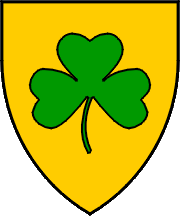 REPUBLIKA HRVATSKAVUKOVARSKO-SRIJEMSKA ŽUPANIJAOPĆINA TRPINJAPRORAČUN OPĆINE TRPINJA ZA 2024. GODINUV O D I Č    Z A   G R A Đ A N EUZ PRORAČUN OPĆINE TRPINJA ZA 2024. GODINU I PROJEKCIJU PRORAČUNA ZA 2025. I 2026. GODINUPRORAČUN OPĆINE TRPINJA ZA 2024. GODINU I PROJEKCIJE ZA 2025. I 2026. GODINU    Općinski proračun složeni je financijski dokument, te se ovim Vodičem želi na jednostavan i razumljiv način dati uvid u temeljne proračunske pojmove, općinske prihode i rashode, projekte i aktivnosti.          Kako bismo Vam omogućili transparentan uvid u plan utroška proračunskih sredstava izradili smo ovaj proračunski vodič čija je svrha da Vam što više olakša razumijevanje temeljnih proračunskih pojmova te pruži pregled planiranih aktivnosti i projekata u 2024. i slijedeće dvije godine u skladu sa utvrđenim dugoročnim ciljevima razvoja Općine Trpinja.          Na kraju, otvoreni smo za sve sugestije i prijedloge temeljem kojih bismo realnije mogli sagledati želje i potrebe naših mještana.                                                                                                                                                              Općinski načelnikOBRAZLOŽENJE PRORAČUNA Što je proračun?Proračun je akt kojim se procjenjuju prihodi i primici te utvrđuju rashodi i izdaci Općine Trpinja za proračunsku godinu, a sadrži i projekciju prihoda i primitaka te rashoda i izdataka za slijedeće dvije godine. Proračun sadržava:Opći dio:Sažetak Računa prihoda i rashoda  i Sažetak Račun financiranja - Sažetak Računa prihoda i rashoda sadrži ukupne prihode poslovanja i prihode od prodaje nefinancijske imovine, ukupni rashodi poslovanja i rashodi za nabavu nefinancijski imovine. Sažetak Računa financiranja sadrži ukupne primitke od financijske imovine i zaduživanja i izdatke za financijsku imovinu i otplate zajmovaRačun prihoda i rashoda – ukupni prihodi i rashodi iskazani prema izvorima financiranja i ekonomskoj klasifikaciji na razini skupine i ukupni rashodi iskazani prema funkcijskoj klasifikacijiRačun financiranja – ukupni primici od financijske imovine i zaduživanja i izdaci za financijsku imovinu i oplate instrumenata zaduživanja prema izvorima financiranja i ekonomskoj klasifikaciji na razini skupinePreneseni višak ili preneseni manjak prihoda nad rashodimaVišegodišnji plan uravnoteženjaRačun prihoda i rashoda prikazuje prikupljena i potrošena sredstva u toku jedne godine stoga se on sastoji od prihoda i rashoda. Račun zaduživanja/financiranja sastoji se od: primitaka od financijske imovine i zaduživanja te izdataka za financijsku imovinu i otplate zajmova. Na račun zaduživanja/financiranja upisuju se viškovi nastali većim prilivom prihoda od rashoda te manjkovi nastali većim odlivom sredstava u rashode od priliva prihoda.Poseban dio proračuna sačinjava:plan rashoda i izdataka raspoređen po organizacijskim jedinica (odjelima) i proračunskim korisnicima iskazanih po vrstama te raspoređenih u programe koji se sastoje od aktivnosti i projekata. Treba napomenuti da Proračun nije statičan akt već se sukladno Zakonu može mijenjati tijekom proračunske godine. Ta izmjena se naziva rebalans proračuna. Procedura izmjena/rebalansa Proračuna identična je proceduri njegova donošenjaProračunski korisnici:Proračunski korisnici su ustanove, tijela javne vlasti kojima je JLS osnivač ili suosnivač. Financiranje proračunskih korisnika je većim dijelom iz proračuna svog/svojih osnivača ili suosnivača. Proračunski korisnici JLS mogu biti: dječji vrtići, knjižnice, javne vatrogasne postrojbe, muzeji, kazališta, domovi za starije i nemoćne osobe… Proračunski korisnik Općine Trpinja je: Dječji vrtić Liliput BobotaZakoni i sankcijeProračun se donosi za jednu fiskalnu (proračunsku) godinu. Kod nas se fiskalna godina poklapa s kalendarskom i traje od 01. siječnja do 31. prosinca. Jedini ovlašteni predlagatelj Proračuna je Općinski načelnik. Općinski Načelnik jedinice lokalne samouprave odgovoran je za zakonito planiranje i izvršavanje proračuna, za svrhovito, učinkovito i ekonomično raspolaganje proračunskim sredstvima. Proračun donosi (izglasava) Općinsko vijeće do kraja godine. Ako se ne donese proračun prije početka proračunske godine, privremeno se, a najduže za prva tri mjeseca proračunske godine, na osnovi odluke o privremenom financiranju koja mora biti donesena do 31. prosinca, nastavlja financiranje poslova, funkcija i programa tijela jedinica lokalne i područne samouprave i drugih proračunskih i izvanproračunskih korisnika.U slučaju kada je raspušteno samo Općinsko vijeće, a općinski načelnik nije razriješen, do imenovanja povjerenika Vlade Republike Hrvatske, financiranje se obavlja izvršavanjem redovnih i nužnih rashoda i izdataka temeljem odluke o financiranju nužnih rashoda i izdataka koju donosi općinski načelnik.Po imenovanju povjerenika Vlade Republike Hrvatske, općinski načelnik predlaže povjereniku novu odluku o financiranju nužnih rashoda i izdataka u koju su uključeni ostvareni prihodi i primici te izvršeni rashodi i izdaci u vremenu do dolaska povjerenika. Ako se do 31. ožujka ne donese proračun, povjerenik donosi odluku o financiranju nužnih rashoda i izdataka za razdoblje do donošenja proračuna.Opći dio:PRIHODI PRORAČUNA ZA 2024.G I PROJEKCIJA PRORAČUNA  ZA 2025. I 2026. GODINUVažni kontakti i korisne informacije:Kontakt telefon: 032 564-050, 032 564-217.Internet adresa: www.opcinatrpinja.hrE-mail adresa za izravnu komunikaciju sa Općinskim načelnikom, te Jedinstvenim upravnim odjelom: opcina.trpinja1@vu.t-com.hrA. RAČUN PRIHODA I RASHODAA. RAČUN PRIHODA I RASHODAA. RAČUN PRIHODA I RASHODAA. RAČUN PRIHODA I RASHODANazivPlan 2024.Plan 2025.Plan 2026.Prihodi poslovanja6.704.298,003.674.638,003.947.938,00Prihodi od prodaje nefinancijske imovine25.000,000,000,00Rashodi poslovanja3.260.498,002.498.638,002.606.938,00Rashodi za nabavu nefinancijske imovine3.468.800,001.176.000,001.341.000,00Razlika - višak/manjak ((6 + 7) - (3 + 4))0,000,000,00Ukupno prihodi i primici6.729.298,003.674.638,003.947.938,00Ukupno rashodi i izdaci6.729.298,003.674.638,003.947.938,00Višak/Manjak + Neto financiranje0,000,000,00PRIHODI PRORAČUNAProračun 2024.Projekcija proračunaProjekcija proračuna 2026.PRIHODI PRORAČUNAProračun 2024.2025.Projekcija proračuna 2026.6 PRIHODI POSLOVANJA6.704.298,003.674.638,003.974.938,0061 Prihodi od poreza 542.700,00502.100,00513.600,0063 Pomoći iz inozemstva (darovnice) i od subjekata unutar opće države5.480.800,002.486.400,002.733.200,0064 Prihodi od imovine 362.900,00372.700,00385.700,0065 Prihodi od administrativnih pristojbi i po posebnim propisima195.300,00196.400,00201.400,0066 Ostali prihodi121.898,00116.338,00113.338,0068 Ostali prihodi 700,00700,00700,007 PRIHODI OD PRODAJE NEFINANCIJSKE IMOVINE 25.000,000071 Prihodi od prodaje neproizvedene imovine 25.000,00006+7 UKUPNO: 6.729.298,003.674.638,003.947.938,00Raspoloživa sredstva iz prethodnih godina za pokriće manjka prihoda0,00 0,00 0,00 RASHODI PRORAČUNAProračun 2024.Projekcija proračuna 2025.Projekcija proračuna 2026.3 RASHODI POSLOVANJA 3.260.498,002.498.638,002.606.938,0031 Rashodi za zaposlene 719.800,00706.100,00716.100,0032 Materijalni rashodi 2.111.498,001.363.638,001.434.138,0034 Financijski rashodi 9.600,0010.000,0011.000,0036 Pomoći dane u inozemstvo i unutar opće države 1.700,002.000,002.000,0037 Naknade građanima i kućanstvima na temelju osiguranja i druge naknade138.000,00140.000,00144.000,0038 Ostali rashodi 279.900,00276.900,00299.700,004 RASHODI ZA NABAVU NEFINANCIJSKE IMOVINE3.468.800,001.176.000,001.341.000,0041 Rashodi za nabavu neproizvedene dugotrajne imovine9.000,003.000,003.000,0042 Rashodi za nabavu proizvedene dugotrajne imovine 3.459.800,001.173.000,001.338.000,00UKUPNI RASHODI (3+4)6.729.298,003.674.638,003.947.938,00II. POSEBNI DIOII. POSEBNI DIOII. POSEBNI DIOII. POSEBNI DIOII. POSEBNI DIOII. POSEBNI DIOP R O G R A M IP R O G R A M IP R O G R A M IP R O G R A M IP R O G R A M IP R O G R A M IP R O G R A M IP R O G R A M IP R O G R A M IP R O G R A M IP R O G R A M IPlan 2024.Plan 2024.Projekcija za 2025.Projekcija za 2025.Projekcija za 2026.Projekcija za 2026.P R O G R A M IP R O G R A M IP R O G R A M IP R O G R A M IP R O G R A M IP R O G R A M IP R O G R A M IP R O G R A M IP R O G R A M IP R O G R A M IP R O G R A M IPlan 2024.Plan 2024.Projekcija za 2025.Projekcija za 2025.Projekcija za 2026.Projekcija za 2026.PROGRAM 1001 PRIPREMA I DONOŠENJE AKATAPROGRAM 1001 PRIPREMA I DONOŠENJE AKATAPROGRAM 1001 PRIPREMA I DONOŠENJE AKATAPROGRAM 1001 PRIPREMA I DONOŠENJE AKATAPROGRAM 1001 PRIPREMA I DONOŠENJE AKATAPROGRAM 1001 PRIPREMA I DONOŠENJE AKATAPROGRAM 1001 PRIPREMA I DONOŠENJE AKATAPROGRAM 1001 PRIPREMA I DONOŠENJE AKATAPROGRAM 1001 PRIPREMA I DONOŠENJE AKATAPROGRAM 1001 PRIPREMA I DONOŠENJE AKATAPROGRAM 1001 PRIPREMA I DONOŠENJE AKATA40.000,0040.000,0040.000,0040.000,0040.000,0040.000,00A100101  PREDSTAVNIČKA I IZVRŠNA TIJELAA100101  PREDSTAVNIČKA I IZVRŠNA TIJELAA100101  PREDSTAVNIČKA I IZVRŠNA TIJELAA100101  PREDSTAVNIČKA I IZVRŠNA TIJELAA100101  PREDSTAVNIČKA I IZVRŠNA TIJELAA100101  PREDSTAVNIČKA I IZVRŠNA TIJELAA100101  PREDSTAVNIČKA I IZVRŠNA TIJELAA100101  PREDSTAVNIČKA I IZVRŠNA TIJELAA100101  PREDSTAVNIČKA I IZVRŠNA TIJELA3Rashodi poslovanjaRashodi poslovanjaRashodi poslovanjaRashodi poslovanjaRashodi poslovanjaRashodi poslovanjaRashodi poslovanjaRashodi poslovanja40.000,0040.000,0040.000,0040.000,0040.000,0040.000,00PROGRAM 1002 UPRAVLJANJE JAVNIM FINANCIJAMAPROGRAM 1002 UPRAVLJANJE JAVNIM FINANCIJAMAPROGRAM 1002 UPRAVLJANJE JAVNIM FINANCIJAMAPROGRAM 1002 UPRAVLJANJE JAVNIM FINANCIJAMAPROGRAM 1002 UPRAVLJANJE JAVNIM FINANCIJAMAPROGRAM 1002 UPRAVLJANJE JAVNIM FINANCIJAMAPROGRAM 1002 UPRAVLJANJE JAVNIM FINANCIJAMAPROGRAM 1002 UPRAVLJANJE JAVNIM FINANCIJAMAPROGRAM 1002 UPRAVLJANJE JAVNIM FINANCIJAMAPROGRAM 1002 UPRAVLJANJE JAVNIM FINANCIJAMAPROGRAM 1002 UPRAVLJANJE JAVNIM FINANCIJAMA420.660,00420.660,00432.900,00432.900,00434.900,00434.900,00A100201  ADMINISTRATIVNO, TEHNIČKO I STRUČNO OSOBLJEA100201  ADMINISTRATIVNO, TEHNIČKO I STRUČNO OSOBLJEA100201  ADMINISTRATIVNO, TEHNIČKO I STRUČNO OSOBLJEA100201  ADMINISTRATIVNO, TEHNIČKO I STRUČNO OSOBLJEA100201  ADMINISTRATIVNO, TEHNIČKO I STRUČNO OSOBLJEA100201  ADMINISTRATIVNO, TEHNIČKO I STRUČNO OSOBLJEA100201  ADMINISTRATIVNO, TEHNIČKO I STRUČNO OSOBLJEA100201  ADMINISTRATIVNO, TEHNIČKO I STRUČNO OSOBLJEA100201  ADMINISTRATIVNO, TEHNIČKO I STRUČNO OSOBLJEA100201  ADMINISTRATIVNO, TEHNIČKO I STRUČNO OSOBLJEA100201  ADMINISTRATIVNO, TEHNIČKO I STRUČNO OSOBLJE3Rashodi poslovanjaRashodi poslovanjaRashodi poslovanjaRashodi poslovanja396.360,00396.360,00406.900,00406.900,00409.900,00409.900,00A100203  ZBRINJAVANJE ŽIVOTINJAA100203  ZBRINJAVANJE ŽIVOTINJAA100203  ZBRINJAVANJE ŽIVOTINJAA100203  ZBRINJAVANJE ŽIVOTINJAA100203  ZBRINJAVANJE ŽIVOTINJAA100203  ZBRINJAVANJE ŽIVOTINJAA100203  ZBRINJAVANJE ŽIVOTINJA3Rashodi poslovanjaRashodi poslovanjaRashodi poslovanjaRashodi poslovanjaRashodi poslovanjaRashodi poslovanjaRashodi poslovanjaRashodi poslovanja1.000,001.000,002.000,002.000,001.000,001.000,00A100205  ODRŽAVANJE VODNE MREŽEODRŽAVANJE VODNE MREŽEODRŽAVANJE VODNE MREŽEODRŽAVANJE VODNE MREŽEODRŽAVANJE VODNE MREŽEODRŽAVANJE VODNE MREŽE3Rashodi poslovanjaRashodi poslovanjaRashodi poslovanjaRashodi poslovanjaRashodi poslovanjaRashodi poslovanjaRashodi poslovanjaRashodi poslovanja1.000,001.000,001.000,001.000,001.000,001.000,00T100201  NABAVA DUGOTRAJNE IMOVINET100201  NABAVA DUGOTRAJNE IMOVINET100201  NABAVA DUGOTRAJNE IMOVINET100201  NABAVA DUGOTRAJNE IMOVINET100201  NABAVA DUGOTRAJNE IMOVINET100201  NABAVA DUGOTRAJNE IMOVINET100201  NABAVA DUGOTRAJNE IMOVINE4Rashodi za nabavu nefinancijske imovine19.300,00            20.000,00Rashodi za nabavu nefinancijske imovine19.300,00            20.000,00Rashodi za nabavu nefinancijske imovine19.300,00            20.000,00Rashodi za nabavu nefinancijske imovine19.300,00            20.000,00Rashodi za nabavu nefinancijske imovine19.300,00            20.000,00Rashodi za nabavu nefinancijske imovine19.300,00            20.000,00Rashodi za nabavu nefinancijske imovine19.300,00            20.000,00Rashodi za nabavu nefinancijske imovine19.300,00            20.000,00Rashodi za nabavu nefinancijske imovine19.300,00            20.000,00Rashodi za nabavu nefinancijske imovine19.300,00            20.000,00Rashodi za nabavu nefinancijske imovine19.300,00            20.000,00Rashodi za nabavu nefinancijske imovine19.300,00            20.000,00   20.000,00   20.000,00T100202 IZG.VODOVODA SP.CJ.PAČETIN-VERAT100202 IZG.VODOVODA SP.CJ.PAČETIN-VERAT100202 IZG.VODOVODA SP.CJ.PAČETIN-VERAT100202 IZG.VODOVODA SP.CJ.PAČETIN-VERAT100202 IZG.VODOVODA SP.CJ.PAČETIN-VERAT100202 IZG.VODOVODA SP.CJ.PAČETIN-VERAT100202 IZG.VODOVODA SP.CJ.PAČETIN-VERAT100202 IZG.VODOVODA SP.CJ.PAČETIN-VERAT100202 IZG.VODOVODA SP.CJ.PAČETIN-VERA4Rashodi za nabavu nefinancijske imovine 3.000,00               3.000,00Rashodi za nabavu nefinancijske imovine 3.000,00               3.000,00Rashodi za nabavu nefinancijske imovine 3.000,00               3.000,00Rashodi za nabavu nefinancijske imovine 3.000,00               3.000,00Rashodi za nabavu nefinancijske imovine 3.000,00               3.000,00Rashodi za nabavu nefinancijske imovine 3.000,00               3.000,00Rashodi za nabavu nefinancijske imovine 3.000,00               3.000,00Rashodi za nabavu nefinancijske imovine 3.000,00               3.000,00Rashodi za nabavu nefinancijske imovine 3.000,00               3.000,00Rashodi za nabavu nefinancijske imovine 3.000,00               3.000,00Rashodi za nabavu nefinancijske imovine 3.000,00               3.000,00Rashodi za nabavu nefinancijske imovine 3.000,00               3.000,003.000,003.000,00PROGRAM 1003 GOSPODARSTVO I KOMUNALNA DJELATNOSTPROGRAM 1003 GOSPODARSTVO I KOMUNALNA DJELATNOSTPROGRAM 1003 GOSPODARSTVO I KOMUNALNA DJELATNOSTPROGRAM 1003 GOSPODARSTVO I KOMUNALNA DJELATNOSTPROGRAM 1003 GOSPODARSTVO I KOMUNALNA DJELATNOSTPROGRAM 1003 GOSPODARSTVO I KOMUNALNA DJELATNOSTPROGRAM 1003 GOSPODARSTVO I KOMUNALNA DJELATNOSTPROGRAM 1003 GOSPODARSTVO I KOMUNALNA DJELATNOSTPROGRAM 1003 GOSPODARSTVO I KOMUNALNA DJELATNOSTPROGRAM 1003 GOSPODARSTVO I KOMUNALNA DJELATNOSTPROGRAM 1003 GOSPODARSTVO I KOMUNALNA DJELATNOST1.331.000,001.331.000,00849.800,00849.800,00910.300,00910.300,00A100301  ODRŽAVANJE JAVNE RASVJETEA100301  ODRŽAVANJE JAVNE RASVJETEA100301  ODRŽAVANJE JAVNE RASVJETEA100301  ODRŽAVANJE JAVNE RASVJETEA100301  ODRŽAVANJE JAVNE RASVJETEA100301  ODRŽAVANJE JAVNE RASVJETEA100301  ODRŽAVANJE JAVNE RASVJETE3Rashodi poslovanjaRashodi poslovanjaRashodi poslovanjaRashodi poslovanjaRashodi poslovanjaRashodi poslovanjaRashodi poslovanjaRashodi poslovanja165.000,00165.000,00165.000,00165.000,00165.000,00165.000,00A100302  ODRŽAVANJE JAVNIH POVRŠINAA100302  ODRŽAVANJE JAVNIH POVRŠINAA100302  ODRŽAVANJE JAVNIH POVRŠINAA100302  ODRŽAVANJE JAVNIH POVRŠINAA100302  ODRŽAVANJE JAVNIH POVRŠINAA100302  ODRŽAVANJE JAVNIH POVRŠINAA100302  ODRŽAVANJE JAVNIH POVRŠINA3Rashodi poslovanjaRashodi poslovanjaRashodi poslovanjaRashodi poslovanjaRashodi poslovanjaRashodi poslovanjaRashodi poslovanjaRashodi poslovanja1.070.000,001.070.000,00620.000,00620.000,00680.000,00680.000,00A100305 VETERINARSKO-HIGIJENIČARSKI POSLOVIA100305 VETERINARSKO-HIGIJENIČARSKI POSLOVIA100305 VETERINARSKO-HIGIJENIČARSKI POSLOVIA100305 VETERINARSKO-HIGIJENIČARSKI POSLOVIA100305 VETERINARSKO-HIGIJENIČARSKI POSLOVIA100305 VETERINARSKO-HIGIJENIČARSKI POSLOVIA100305 VETERINARSKO-HIGIJENIČARSKI POSLOVIA100305 VETERINARSKO-HIGIJENIČARSKI POSLOVIA100305 VETERINARSKO-HIGIJENIČARSKI POSLOVI3Rashodi poslovanjaRashodi poslovanjaRashodi poslovanjaRashodi poslovanjaRashodi poslovanjaRashodi poslovanjaRashodi poslovanjaRashodi poslovanja16.000,0016.000,009.100,009.100,009.100,009.100,00A100307  GRAĐEVINE I UREĐAJI JAVNE NAMJENEA100307  GRAĐEVINE I UREĐAJI JAVNE NAMJENEA100307  GRAĐEVINE I UREĐAJI JAVNE NAMJENEA100307  GRAĐEVINE I UREĐAJI JAVNE NAMJENEA100307  GRAĐEVINE I UREĐAJI JAVNE NAMJENEA100307  GRAĐEVINE I UREĐAJI JAVNE NAMJENEA100307  GRAĐEVINE I UREĐAJI JAVNE NAMJENEA100307  GRAĐEVINE I UREĐAJI JAVNE NAMJENEA100307  GRAĐEVINE I UREĐAJI JAVNE NAMJENE3Rashodi poslovanjaRashodi poslovanjaRashodi poslovanjaRashodi poslovanjaRashodi poslovanjaRashodi poslovanjaRashodi poslovanjaRashodi poslovanja40.000,0040.000,005.700,005.700,006.200,006.200,00A100308 DERATIZACIJA I DEZINSEKCIJAA100308 DERATIZACIJA I DEZINSEKCIJAA100308 DERATIZACIJA I DEZINSEKCIJAA100308 DERATIZACIJA I DEZINSEKCIJAA100308 DERATIZACIJA I DEZINSEKCIJAA100308 DERATIZACIJA I DEZINSEKCIJAA100308 DERATIZACIJA I DEZINSEKCIJA3Rashodi poslovanjaRashodi poslovanjaRashodi poslovanjaRashodi poslovanjaRashodi poslovanjaRashodi poslovanjaRashodi poslovanjaRashodi poslovanja40.000,0040.000,0050.000,0050.000,0050.000,0050.000,00PROGRAM 1004 IZGRADNJA OBJEKATA I KOMUNALNE INFRASTRUKTUREPROGRAM 1004 IZGRADNJA OBJEKATA I KOMUNALNE INFRASTRUKTUREPROGRAM 1004 IZGRADNJA OBJEKATA I KOMUNALNE INFRASTRUKTUREPROGRAM 1004 IZGRADNJA OBJEKATA I KOMUNALNE INFRASTRUKTUREPROGRAM 1004 IZGRADNJA OBJEKATA I KOMUNALNE INFRASTRUKTUREPROGRAM 1004 IZGRADNJA OBJEKATA I KOMUNALNE INFRASTRUKTUREPROGRAM 1004 IZGRADNJA OBJEKATA I KOMUNALNE INFRASTRUKTUREPROGRAM 1004 IZGRADNJA OBJEKATA I KOMUNALNE INFRASTRUKTUREPROGRAM 1004 IZGRADNJA OBJEKATA I KOMUNALNE INFRASTRUKTUREPROGRAM 1004 IZGRADNJA OBJEKATA I KOMUNALNE INFRASTRUKTUREPROGRAM 1004 IZGRADNJA OBJEKATA I KOMUNALNE INFRASTRUKTURE2.539.000,002.539.000,00750.000,00750.000,00915.000,00915.000,00K100401  NABAVA DUGOTRAJNE IMOVINEK100401  NABAVA DUGOTRAJNE IMOVINEK100401  NABAVA DUGOTRAJNE IMOVINEK100401  NABAVA DUGOTRAJNE IMOVINEK100401  NABAVA DUGOTRAJNE IMOVINEK100401  NABAVA DUGOTRAJNE IMOVINEK100401  NABAVA DUGOTRAJNE IMOVINE4Rashodi za nabavu nefinancijske imovineRashodi za nabavu nefinancijske imovineRashodi za nabavu nefinancijske imovineRashodi za nabavu nefinancijske imovineRashodi za nabavu nefinancijske imovineRashodi za nabavu nefinancijske imovineRashodi za nabavu nefinancijske imovineRashodi za nabavu nefinancijske imovine2.394.000,002.394.000,00750.000,00750.000,00915.000,00915.000,00K100402  GR.OBJ.ZA GOSP.KOM.OTPADOMK100402  GR.OBJ.ZA GOSP.KOM.OTPADOMK100402  GR.OBJ.ZA GOSP.KOM.OTPADOMK100402  GR.OBJ.ZA GOSP.KOM.OTPADOMK100402  GR.OBJ.ZA GOSP.KOM.OTPADOMK100402  GR.OBJ.ZA GOSP.KOM.OTPADOMK100402  GR.OBJ.ZA GOSP.KOM.OTPADOM4Rashodi za nabavu nefinancijske imovineRashodi za nabavu nefinancijske imovineRashodi za nabavu nefinancijske imovineRashodi za nabavu nefinancijske imovineRashodi za nabavu nefinancijske imovineRashodi za nabavu nefinancijske imovineRashodi za nabavu nefinancijske imovineRashodi za nabavu nefinancijske imovine145.000,00145.000,000,000,000,000,00PROGRAM 1005 JAVNE POTREBE U KULTURI, SPORTU, RELIGIJIPROGRAM 1005 JAVNE POTREBE U KULTURI, SPORTU, RELIGIJIPROGRAM 1005 JAVNE POTREBE U KULTURI, SPORTU, RELIGIJIPROGRAM 1005 JAVNE POTREBE U KULTURI, SPORTU, RELIGIJIPROGRAM 1005 JAVNE POTREBE U KULTURI, SPORTU, RELIGIJIPROGRAM 1005 JAVNE POTREBE U KULTURI, SPORTU, RELIGIJIPROGRAM 1005 JAVNE POTREBE U KULTURI, SPORTU, RELIGIJIPROGRAM 1005 JAVNE POTREBE U KULTURI, SPORTU, RELIGIJIPROGRAM 1005 JAVNE POTREBE U KULTURI, SPORTU, RELIGIJIPROGRAM 1005 JAVNE POTREBE U KULTURI, SPORTU, RELIGIJIPROGRAM 1005 JAVNE POTREBE U KULTURI, SPORTU, RELIGIJI216.000,00216.000,00216.000,00216.000,00230.000,00230.000,00A100501  DJELATNOST UDRUGA U KULTURIA100501  DJELATNOST UDRUGA U KULTURIA100501  DJELATNOST UDRUGA U KULTURIA100501  DJELATNOST UDRUGA U KULTURIA100501  DJELATNOST UDRUGA U KULTURIA100501  DJELATNOST UDRUGA U KULTURIA100501  DJELATNOST UDRUGA U KULTURIA100501  DJELATNOST UDRUGA U KULTURIA100501  DJELATNOST UDRUGA U KULTURI3Rashodi poslovanjaRashodi poslovanjaRashodi poslovanjaRashodi poslovanjaRashodi poslovanjaRashodi poslovanjaRashodi poslovanjaRashodi poslovanja96.000,0096.000,0096.000,0096.000,00100.000,00100.000,00A100502  DJELATNOST UDRUGA U SPORTUA100502  DJELATNOST UDRUGA U SPORTUA100502  DJELATNOST UDRUGA U SPORTUA100502  DJELATNOST UDRUGA U SPORTUA100502  DJELATNOST UDRUGA U SPORTUA100502  DJELATNOST UDRUGA U SPORTUA100502  DJELATNOST UDRUGA U SPORTU3Rashodi poslovanjaRashodi poslovanjaRashodi poslovanjaRashodi poslovanjaRashodi poslovanjaRashodi poslovanjaRashodi poslovanjaRashodi poslovanja100.000,00100.000,00100.000,00100.000,00110.000,00110.000,00A100503  DJELATNOST VJERSKIH ZAJEDNICAA100503  DJELATNOST VJERSKIH ZAJEDNICAA100503  DJELATNOST VJERSKIH ZAJEDNICAA100503  DJELATNOST VJERSKIH ZAJEDNICAA100503  DJELATNOST VJERSKIH ZAJEDNICAA100503  DJELATNOST VJERSKIH ZAJEDNICAA100503  DJELATNOST VJERSKIH ZAJEDNICAA100503  DJELATNOST VJERSKIH ZAJEDNICAA100503  DJELATNOST VJERSKIH ZAJEDNICA3Rashodi poslovanjaRashodi poslovanjaRashodi poslovanjaRashodi poslovanjaRashodi poslovanjaRashodi poslovanjaRashodi poslovanjaRashodi poslovanja20.000,0020.000,0020.000,0020.000,0020.000,0020.000,00PROGRAM 1006 DJELATNOST SOCIJALNE SKRBIPROGRAM 1006 DJELATNOST SOCIJALNE SKRBIPROGRAM 1006 DJELATNOST SOCIJALNE SKRBIPROGRAM 1006 DJELATNOST SOCIJALNE SKRBIPROGRAM 1006 DJELATNOST SOCIJALNE SKRBIPROGRAM 1006 DJELATNOST SOCIJALNE SKRBIPROGRAM 1006 DJELATNOST SOCIJALNE SKRBIPROGRAM 1006 DJELATNOST SOCIJALNE SKRBIPROGRAM 1006 DJELATNOST SOCIJALNE SKRBIPROGRAM 1006 DJELATNOST SOCIJALNE SKRBIPROGRAM 1006 DJELATNOST SOCIJALNE SKRBI548.000,00548.000,00545.000,00545.000,00559.000,00559.000,00A100601  POMOĆ U NOVCUA100601  POMOĆ U NOVCUA100601  POMOĆ U NOVCUA100601  POMOĆ U NOVCUA100601  POMOĆ U NOVCU3Rashodi poslovanjaRashodi poslovanjaRashodi poslovanjaRashodi poslovanjaRashodi poslovanjaRashodi poslovanjaRashodi poslovanjaRashodi poslovanja134.000,00134.000,00136.000,00136.000,00140.000,00140.000,00A100602  HUMANITARNA SKRB I DRUGI INTERESI GRAĐANAA100602  HUMANITARNA SKRB I DRUGI INTERESI GRAĐANAA100602  HUMANITARNA SKRB I DRUGI INTERESI GRAĐANAA100602  HUMANITARNA SKRB I DRUGI INTERESI GRAĐANAA100602  HUMANITARNA SKRB I DRUGI INTERESI GRAĐANAA100602  HUMANITARNA SKRB I DRUGI INTERESI GRAĐANAA100602  HUMANITARNA SKRB I DRUGI INTERESI GRAĐANAA100602  HUMANITARNA SKRB I DRUGI INTERESI GRAĐANAA100602  HUMANITARNA SKRB I DRUGI INTERESI GRAĐANAA100602  HUMANITARNA SKRB I DRUGI INTERESI GRAĐANAA100602  HUMANITARNA SKRB I DRUGI INTERESI GRAĐANAA100602  HUMANITARNA SKRB I DRUGI INTERESI GRAĐANAA100602  HUMANITARNA SKRB I DRUGI INTERESI GRAĐANAA100602  HUMANITARNA SKRB I DRUGI INTERESI GRAĐANAA100602  HUMANITARNA SKRB I DRUGI INTERESI GRAĐANA3Rashodi poslovanjaRashodi poslovanjaRashodi poslovanjaRashodi poslovanjaRashodi poslovanjaRashodi poslovanjaRashodi poslovanjaRashodi poslovanja62.000,0062.000,0057.000,0057.000,0067.000,0067.000,00A100603 PROJEKT ZAŽELIA100603 PROJEKT ZAŽELIA100603 PROJEKT ZAŽELIA100603 PROJEKT ZAŽELIA100603 PROJEKT ZAŽELI3Rashodi poslovanjaRashodi poslovanjaRashodi poslovanjaRashodi poslovanjaRashodi poslovanjaRashodi poslovanjaRashodi poslovanjaRashodi poslovanja352.000,00352.000,00352.000,00352.000,00352.000,00352.000,004Rashodi za nabavu nefinancijske imovineRashodi za nabavu nefinancijske imovineRashodi za nabavu nefinancijske imovineRashodi za nabavu nefinancijske imovineRashodi za nabavu nefinancijske imovineRashodi za nabavu nefinancijske imovineRashodi za nabavu nefinancijske imovineRashodi za nabavu nefinancijske imovine0,000,000,000,000,000,00PROGRAM 1007 ZAŠTITA OD POŽARAPROGRAM 1007 ZAŠTITA OD POŽARAPROGRAM 1007 ZAŠTITA OD POŽARAPROGRAM 1007 ZAŠTITA OD POŽARAPROGRAM 1007 ZAŠTITA OD POŽARAPROGRAM 1007 ZAŠTITA OD POŽARAPROGRAM 1007 ZAŠTITA OD POŽARAPROGRAM 1007 ZAŠTITA OD POŽARAPROGRAM 1007 ZAŠTITA OD POŽARAPROGRAM 1007 ZAŠTITA OD POŽARAPROGRAM 1007 ZAŠTITA OD POŽARA26.100,0026.100,0023.900,0023.900,0027.700,0027.700,00A100701 OSNOVNA DJELATNOST DVD-aA100701 OSNOVNA DJELATNOST DVD-aA100701 OSNOVNA DJELATNOST DVD-aA100701 OSNOVNA DJELATNOST DVD-aA100701 OSNOVNA DJELATNOST DVD-aA100701 OSNOVNA DJELATNOST DVD-aA100701 OSNOVNA DJELATNOST DVD-a3Rashodi poslovanjaRashodi poslovanjaRashodi poslovanjaRashodi poslovanjaRashodi poslovanjaRashodi poslovanjaRashodi poslovanjaRashodi poslovanja15.000,0015.000,0017.000,0017.000,0020.000,0020.000,00A100703 CIVILNA ZAŠTITAA100703 CIVILNA ZAŠTITAA100703 CIVILNA ZAŠTITAA100703 CIVILNA ZAŠTITAA100703 CIVILNA ZAŠTITA3Rashodi poslovanjaRashodi poslovanjaRashodi poslovanjaRashodi poslovanjaRashodi poslovanjaRashodi poslovanjaRashodi poslovanjaRashodi poslovanja4.700,004.700,005.200,005.200,005.700,005.700,00A100704 CRVENI KRIŽA100704 CRVENI KRIŽA100704 CRVENI KRIŽA100704 CRVENI KRIŽA100704 CRVENI KRIŽ3Rashodi poslovanjaRashodi poslovanjaRashodi poslovanjaRashodi poslovanjaRashodi poslovanjaRashodi poslovanjaRashodi poslovanjaRashodi poslovanja5.000,005.000,000,000,000,000,00A100705 HGSSA100705 HGSSA100705 HGSS3Rashodi poslovanjaRashodi poslovanjaRashodi poslovanjaRashodi poslovanjaRashodi poslovanjaRashodi poslovanjaRashodi poslovanjaRashodi poslovanja1.400,001.400,001.700,001.700,002.000,002.000,00PROGRAM 1008 OBRAZOVANJEPROGRAM 1008 OBRAZOVANJEPROGRAM 1008 OBRAZOVANJEPROGRAM 1008 OBRAZOVANJEPROGRAM 1008 OBRAZOVANJEPROGRAM 1008 OBRAZOVANJEPROGRAM 1008 OBRAZOVANJEPROGRAM 1008 OBRAZOVANJEPROGRAM 1008 OBRAZOVANJEPROGRAM 1008 OBRAZOVANJEPROGRAM 1008 OBRAZOVANJE341.038,00341.038,00351.038,00351.038,00361.038,00361.038,00A100801  ODGOJNO, ADMINISTRATIVNO, TEHNIČKO OSOBLJEA100801  ODGOJNO, ADMINISTRATIVNO, TEHNIČKO OSOBLJEA100801  ODGOJNO, ADMINISTRATIVNO, TEHNIČKO OSOBLJEA100801  ODGOJNO, ADMINISTRATIVNO, TEHNIČKO OSOBLJEA100801  ODGOJNO, ADMINISTRATIVNO, TEHNIČKO OSOBLJEA100801  ODGOJNO, ADMINISTRATIVNO, TEHNIČKO OSOBLJEA100801  ODGOJNO, ADMINISTRATIVNO, TEHNIČKO OSOBLJEA100801  ODGOJNO, ADMINISTRATIVNO, TEHNIČKO OSOBLJEA100801  ODGOJNO, ADMINISTRATIVNO, TEHNIČKO OSOBLJEA100801  ODGOJNO, ADMINISTRATIVNO, TEHNIČKO OSOBLJEA100801  ODGOJNO, ADMINISTRATIVNO, TEHNIČKO OSOBLJE3Rashodi poslovanjaRashodi poslovanjaRashodi poslovanjaRashodi poslovanjaRashodi poslovanjaRashodi poslovanjaRashodi poslovanjaRashodi poslovanja334.338,00334.338,00344.338,00344.338,00354.338,00354.338,00A100802  OBRAZOVANJE POLJOPRIVREDNIKAA100802  OBRAZOVANJE POLJOPRIVREDNIKAA100802  OBRAZOVANJE POLJOPRIVREDNIKAA100802  OBRAZOVANJE POLJOPRIVREDNIKAA100802  OBRAZOVANJE POLJOPRIVREDNIKAA100802  OBRAZOVANJE POLJOPRIVREDNIKAA100802  OBRAZOVANJE POLJOPRIVREDNIKAA100802  OBRAZOVANJE POLJOPRIVREDNIKAA100802  OBRAZOVANJE POLJOPRIVREDNIKAA100802  OBRAZOVANJE POLJOPRIVREDNIKAA100802  OBRAZOVANJE POLJOPRIVREDNIKA3Rashodi poslovanjaRashodi poslovanjaRashodi poslovanjaRashodi poslovanjaRashodi poslovanjaRashodi poslovanjaRashodi poslovanjaRashodi poslovanja4.000,004.000,004.000,004.000,004.000,004.000,00A100803  SUFINANCIRANJE - BIBLIOBUSA100803  SUFINANCIRANJE - BIBLIOBUSA100803  SUFINANCIRANJE - BIBLIOBUSA100803  SUFINANCIRANJE - BIBLIOBUSA100803  SUFINANCIRANJE - BIBLIOBUSA100803  SUFINANCIRANJE - BIBLIOBUSA100803  SUFINANCIRANJE - BIBLIOBUSA100803  SUFINANCIRANJE - BIBLIOBUSA100803  SUFINANCIRANJE - BIBLIOBUSA100803  SUFINANCIRANJE - BIBLIOBUSA100803  SUFINANCIRANJE - BIBLIOBUS3Rashodi poslovanjaRashodi poslovanjaRashodi poslovanjaRashodi poslovanjaRashodi poslovanjaRashodi poslovanjaRashodi poslovanjaRashodi poslovanja2.700,002.700,002.700,002.700,002.700,002.700,00PROGRAM 1009 ODRŽAVANJE GRAĐEVINA I OBJEKATA JAVNE NAMJENEPROGRAM 1009 ODRŽAVANJE GRAĐEVINA I OBJEKATA JAVNE NAMJENEPROGRAM 1009 ODRŽAVANJE GRAĐEVINA I OBJEKATA JAVNE NAMJENEPROGRAM 1009 ODRŽAVANJE GRAĐEVINA I OBJEKATA JAVNE NAMJENEPROGRAM 1009 ODRŽAVANJE GRAĐEVINA I OBJEKATA JAVNE NAMJENEPROGRAM 1009 ODRŽAVANJE GRAĐEVINA I OBJEKATA JAVNE NAMJENEPROGRAM 1009 ODRŽAVANJE GRAĐEVINA I OBJEKATA JAVNE NAMJENEPROGRAM 1009 ODRŽAVANJE GRAĐEVINA I OBJEKATA JAVNE NAMJENEPROGRAM 1009 ODRŽAVANJE GRAĐEVINA I OBJEKATA JAVNE NAMJENEPROGRAM 1009 ODRŽAVANJE GRAĐEVINA I OBJEKATA JAVNE NAMJENEPROGRAM 1009 ODRŽAVANJE GRAĐEVINA I OBJEKATA JAVNE NAMJENE275.000,00275.000,0040.000,0040.000,0044.000,0044.000,00A100901  ODRŽAVANJE DOMOVA KULTURE NA PODRUČJU OPĆINE TRPINJAA100901  ODRŽAVANJE DOMOVA KULTURE NA PODRUČJU OPĆINE TRPINJAA100901  ODRŽAVANJE DOMOVA KULTURE NA PODRUČJU OPĆINE TRPINJAA100901  ODRŽAVANJE DOMOVA KULTURE NA PODRUČJU OPĆINE TRPINJAA100901  ODRŽAVANJE DOMOVA KULTURE NA PODRUČJU OPĆINE TRPINJAA100901  ODRŽAVANJE DOMOVA KULTURE NA PODRUČJU OPĆINE TRPINJAA100901  ODRŽAVANJE DOMOVA KULTURE NA PODRUČJU OPĆINE TRPINJAA100901  ODRŽAVANJE DOMOVA KULTURE NA PODRUČJU OPĆINE TRPINJAA100901  ODRŽAVANJE DOMOVA KULTURE NA PODRUČJU OPĆINE TRPINJAA100901  ODRŽAVANJE DOMOVA KULTURE NA PODRUČJU OPĆINE TRPINJAA100901  ODRŽAVANJE DOMOVA KULTURE NA PODRUČJU OPĆINE TRPINJA3Rashodi poslovanjaRashodi poslovanjaRashodi poslovanjaRashodi poslovanjaRashodi poslovanjaRashodi poslovanjaRashodi poslovanjaRashodi poslovanja90.000,0090.000,000,000,000,000,00A100902  ODRŽAVANJE OBJEKATA ZA SPORT I REKREACIJU NA PODRUČJU OPĆINE TRPINJAA100902  ODRŽAVANJE OBJEKATA ZA SPORT I REKREACIJU NA PODRUČJU OPĆINE TRPINJAA100902  ODRŽAVANJE OBJEKATA ZA SPORT I REKREACIJU NA PODRUČJU OPĆINE TRPINJAA100902  ODRŽAVANJE OBJEKATA ZA SPORT I REKREACIJU NA PODRUČJU OPĆINE TRPINJAA100902  ODRŽAVANJE OBJEKATA ZA SPORT I REKREACIJU NA PODRUČJU OPĆINE TRPINJAA100902  ODRŽAVANJE OBJEKATA ZA SPORT I REKREACIJU NA PODRUČJU OPĆINE TRPINJAA100902  ODRŽAVANJE OBJEKATA ZA SPORT I REKREACIJU NA PODRUČJU OPĆINE TRPINJAA100902  ODRŽAVANJE OBJEKATA ZA SPORT I REKREACIJU NA PODRUČJU OPĆINE TRPINJAA100902  ODRŽAVANJE OBJEKATA ZA SPORT I REKREACIJU NA PODRUČJU OPĆINE TRPINJAA100902  ODRŽAVANJE OBJEKATA ZA SPORT I REKREACIJU NA PODRUČJU OPĆINE TRPINJAA100902  ODRŽAVANJE OBJEKATA ZA SPORT I REKREACIJU NA PODRUČJU OPĆINE TRPINJA3Rashodi poslovanjaRashodi poslovanjaRashodi poslovanjaRashodi poslovanjaRashodi poslovanjaRashodi poslovanjaRashodi poslovanjaRashodi poslovanja95.000,0095.000,0020.000,0020.000,0022.000,0022.000,00A100903  ODRŽAVANJE LOVAČKIH DOMOVA NA PODRUČJU OPĆINE TRPINJAA100903  ODRŽAVANJE LOVAČKIH DOMOVA NA PODRUČJU OPĆINE TRPINJAA100903  ODRŽAVANJE LOVAČKIH DOMOVA NA PODRUČJU OPĆINE TRPINJAA100903  ODRŽAVANJE LOVAČKIH DOMOVA NA PODRUČJU OPĆINE TRPINJAA100903  ODRŽAVANJE LOVAČKIH DOMOVA NA PODRUČJU OPĆINE TRPINJAA100903  ODRŽAVANJE LOVAČKIH DOMOVA NA PODRUČJU OPĆINE TRPINJAA100903  ODRŽAVANJE LOVAČKIH DOMOVA NA PODRUČJU OPĆINE TRPINJAA100903  ODRŽAVANJE LOVAČKIH DOMOVA NA PODRUČJU OPĆINE TRPINJAA100903  ODRŽAVANJE LOVAČKIH DOMOVA NA PODRUČJU OPĆINE TRPINJAA100903  ODRŽAVANJE LOVAČKIH DOMOVA NA PODRUČJU OPĆINE TRPINJAA100903  ODRŽAVANJE LOVAČKIH DOMOVA NA PODRUČJU OPĆINE TRPINJA3Rashodi poslovanjaRashodi poslovanjaRashodi poslovanjaRashodi poslovanjaRashodi poslovanjaRashodi poslovanjaRashodi poslovanjaRashodi poslovanja60.000,0060.000,000,000,000,000,00A100901  ODRŽAVANJEOSTALIH GRAĐEVINA JAVNE NAMJENE NA PODRUČJU OPĆINE TRPINJAA100901  ODRŽAVANJEOSTALIH GRAĐEVINA JAVNE NAMJENE NA PODRUČJU OPĆINE TRPINJAA100901  ODRŽAVANJEOSTALIH GRAĐEVINA JAVNE NAMJENE NA PODRUČJU OPĆINE TRPINJAA100901  ODRŽAVANJEOSTALIH GRAĐEVINA JAVNE NAMJENE NA PODRUČJU OPĆINE TRPINJAA100901  ODRŽAVANJEOSTALIH GRAĐEVINA JAVNE NAMJENE NA PODRUČJU OPĆINE TRPINJAA100901  ODRŽAVANJEOSTALIH GRAĐEVINA JAVNE NAMJENE NA PODRUČJU OPĆINE TRPINJAA100901  ODRŽAVANJEOSTALIH GRAĐEVINA JAVNE NAMJENE NA PODRUČJU OPĆINE TRPINJAA100901  ODRŽAVANJEOSTALIH GRAĐEVINA JAVNE NAMJENE NA PODRUČJU OPĆINE TRPINJAA100901  ODRŽAVANJEOSTALIH GRAĐEVINA JAVNE NAMJENE NA PODRUČJU OPĆINE TRPINJAA100901  ODRŽAVANJEOSTALIH GRAĐEVINA JAVNE NAMJENE NA PODRUČJU OPĆINE TRPINJAA100901  ODRŽAVANJEOSTALIH GRAĐEVINA JAVNE NAMJENE NA PODRUČJU OPĆINE TRPINJA3Rashodi poslovanjaRashodi poslovanjaRashodi poslovanjaRashodi poslovanjaRashodi poslovanjaRashodi poslovanjaRashodi poslovanjaRashodi poslovanja30.000,0030.000,0020.000,0020.000,0022.000,0022.000,00PROGRAM 1010 PROGRAM GRAĐENJA OBJEKATA JAVNE NAMJENEPROGRAM 1010 PROGRAM GRAĐENJA OBJEKATA JAVNE NAMJENEPROGRAM 1010 PROGRAM GRAĐENJA OBJEKATA JAVNE NAMJENEPROGRAM 1010 PROGRAM GRAĐENJA OBJEKATA JAVNE NAMJENEPROGRAM 1010 PROGRAM GRAĐENJA OBJEKATA JAVNE NAMJENEPROGRAM 1010 PROGRAM GRAĐENJA OBJEKATA JAVNE NAMJENEPROGRAM 1010 PROGRAM GRAĐENJA OBJEKATA JAVNE NAMJENEPROGRAM 1010 PROGRAM GRAĐENJA OBJEKATA JAVNE NAMJENEPROGRAM 1010 PROGRAM GRAĐENJA OBJEKATA JAVNE NAMJENEPROGRAM 1010 PROGRAM GRAĐENJA OBJEKATA JAVNE NAMJENEPROGRAM 1010 PROGRAM GRAĐENJA OBJEKATA JAVNE NAMJENE723.500,00723.500,00400.000,00400.000,00400.000,00400.000,00K101001  GRAĐENJE OBJEKATA JAVNE NAMJENE U VLASNIŠTVU OPĆINE TRPINJAK101001  GRAĐENJE OBJEKATA JAVNE NAMJENE U VLASNIŠTVU OPĆINE TRPINJAK101001  GRAĐENJE OBJEKATA JAVNE NAMJENE U VLASNIŠTVU OPĆINE TRPINJAK101001  GRAĐENJE OBJEKATA JAVNE NAMJENE U VLASNIŠTVU OPĆINE TRPINJAK101001  GRAĐENJE OBJEKATA JAVNE NAMJENE U VLASNIŠTVU OPĆINE TRPINJAK101001  GRAĐENJE OBJEKATA JAVNE NAMJENE U VLASNIŠTVU OPĆINE TRPINJAK101001  GRAĐENJE OBJEKATA JAVNE NAMJENE U VLASNIŠTVU OPĆINE TRPINJAK101001  GRAĐENJE OBJEKATA JAVNE NAMJENE U VLASNIŠTVU OPĆINE TRPINJAK101001  GRAĐENJE OBJEKATA JAVNE NAMJENE U VLASNIŠTVU OPĆINE TRPINJAK101001  GRAĐENJE OBJEKATA JAVNE NAMJENE U VLASNIŠTVU OPĆINE TRPINJAK101001  GRAĐENJE OBJEKATA JAVNE NAMJENE U VLASNIŠTVU OPĆINE TRPINJA4Rashodi za nabavu nefinancijske imovineRashodi za nabavu nefinancijske imovineRashodi za nabavu nefinancijske imovineRashodi za nabavu nefinancijske imovineRashodi za nabavu nefinancijske imovineRashodi za nabavu nefinancijske imovineRashodi za nabavu nefinancijske imovineRashodi za nabavu nefinancijske imovine723.500,00723.500,00400.000,00400.000,00400.000,00400.000,00PROGRAM 1011 JAVNI RADPROGRAM 1011 JAVNI RADPROGRAM 1011 JAVNI RADPROGRAM 1011 JAVNI RADPROGRAM 1011 JAVNI RADPROGRAM 1011 JAVNI RADPROGRAM 1011 JAVNI RADPROGRAM 1011 JAVNI RADPROGRAM 1011 JAVNI RADPROGRAM 1011 JAVNI RADPROGRAM 1011 JAVNI RAD24.900,0024.900,000,000,000,000,00A101101 JAVNI RADOVIA101101 JAVNI RADOVIA101101 JAVNI RADOVIA101101 JAVNI RADOVIA101101 JAVNI RADOVIA101101 JAVNI RADOVIA101101 JAVNI RADOVIA101101 JAVNI RADOVIA101101 JAVNI RADOVIA101101 JAVNI RADOVIA101101 JAVNI RADOVI3Rashodi poslovanjaRashodi poslovanjaRashodi poslovanjaRashodi poslovanjaRashodi poslovanjaRashodi poslovanjaRashodi poslovanjaRashodi poslovanja24.900,0024.900,000,000,000,000,00PROGRAM 1012 ZAŠTITA OKOLIŠAPROGRAM 1012 ZAŠTITA OKOLIŠAPROGRAM 1012 ZAŠTITA OKOLIŠAPROGRAM 1012 ZAŠTITA OKOLIŠAPROGRAM 1012 ZAŠTITA OKOLIŠAPROGRAM 1012 ZAŠTITA OKOLIŠAPROGRAM 1012 ZAŠTITA OKOLIŠAPROGRAM 1012 ZAŠTITA OKOLIŠAPROGRAM 1012 ZAŠTITA OKOLIŠAPROGRAM 1012 ZAŠTITA OKOLIŠAPROGRAM 1012 ZAŠTITA OKOLIŠA157.100,00157.100,0025.000,0025.000,0025.000,0025.000,00A101202 ZAŠTITA OKOLIŠAA101202 ZAŠTITA OKOLIŠAA101202 ZAŠTITA OKOLIŠAA101202 ZAŠTITA OKOLIŠAA101202 ZAŠTITA OKOLIŠAA101202 ZAŠTITA OKOLIŠAA101202 ZAŠTITA OKOLIŠAA101202 ZAŠTITA OKOLIŠAA101202 ZAŠTITA OKOLIŠAA101202 ZAŠTITA OKOLIŠAA101202 ZAŠTITA OKOLIŠA3Rashodi poslovanjaRashodi poslovanjaRashodi poslovanjaRashodi poslovanjaRashodi poslovanjaRashodi poslovanjaRashodi poslovanjaRashodi poslovanja157.100,00157.100,0025.000,0025.000,0025.000,0025.000,00PROGRAM 1013 KOMUNALNA OPREMAPROGRAM 1013 KOMUNALNA OPREMAPROGRAM 1013 KOMUNALNA OPREMAPROGRAM 1013 KOMUNALNA OPREMAPROGRAM 1013 KOMUNALNA OPREMAPROGRAM 1013 KOMUNALNA OPREMAPROGRAM 1013 KOMUNALNA OPREMAPROGRAM 1013 KOMUNALNA OPREMAPROGRAM 1013 KOMUNALNA OPREMAPROGRAM 1013 KOMUNALNA OPREMAPROGRAM 1013 KOMUNALNA OPREMA51.000,0051.000,001.000,001.000,001.000,001.000,00A101301 NABAVA KOMUNALNE OPREMEA101301 NABAVA KOMUNALNE OPREMEA101301 NABAVA KOMUNALNE OPREMEA101301 NABAVA KOMUNALNE OPREMEA101301 NABAVA KOMUNALNE OPREMEA101301 NABAVA KOMUNALNE OPREMEA101301 NABAVA KOMUNALNE OPREMEA101301 NABAVA KOMUNALNE OPREMEA101301 NABAVA KOMUNALNE OPREMEA101301 NABAVA KOMUNALNE OPREMEA101301 NABAVA KOMUNALNE OPREME4Rashodi za nabavu nefinancijske imovineRashodi za nabavu nefinancijske imovineRashodi za nabavu nefinancijske imovineRashodi za nabavu nefinancijske imovineRashodi za nabavu nefinancijske imovineRashodi za nabavu nefinancijske imovineRashodi za nabavu nefinancijske imovineRashodi za nabavu nefinancijske imovine50.000,0050.000,000,000,000,000,00A101302 ODRŽAVANJE KOMUNALNE OPREMEA101302 ODRŽAVANJE KOMUNALNE OPREMEA101302 ODRŽAVANJE KOMUNALNE OPREMEA101302 ODRŽAVANJE KOMUNALNE OPREMEA101302 ODRŽAVANJE KOMUNALNE OPREMEA101302 ODRŽAVANJE KOMUNALNE OPREMEA101302 ODRŽAVANJE KOMUNALNE OPREMEA101302 ODRŽAVANJE KOMUNALNE OPREMEA101302 ODRŽAVANJE KOMUNALNE OPREMEA101302 ODRŽAVANJE KOMUNALNE OPREMEA101302 ODRŽAVANJE KOMUNALNE OPREME3Rashodi poslovanjaRashodi poslovanjaRashodi poslovanjaRashodi poslovanjaRashodi poslovanjaRashodi poslovanjaRashodi poslovanjaRashodi poslovanja1.000,001.000,001.000,001.000,001.000,001.000,00PROGRAM 1014 OPREMA OBJEKATA JAVNE NAMJENEPROGRAM 1014 OPREMA OBJEKATA JAVNE NAMJENEPROGRAM 1014 OPREMA OBJEKATA JAVNE NAMJENEPROGRAM 1014 OPREMA OBJEKATA JAVNE NAMJENEPROGRAM 1014 OPREMA OBJEKATA JAVNE NAMJENEPROGRAM 1014 OPREMA OBJEKATA JAVNE NAMJENEPROGRAM 1014 OPREMA OBJEKATA JAVNE NAMJENEPROGRAM 1014 OPREMA OBJEKATA JAVNE NAMJENEPROGRAM 1014 OPREMA OBJEKATA JAVNE NAMJENEPROGRAM 1014 OPREMA OBJEKATA JAVNE NAMJENEPROGRAM 1014 OPREMA OBJEKATA JAVNE NAMJENE36.000,0036.000,000,000,000,000,00A101401 NABAVA OPREMEA101401 NABAVA OPREMEA101401 NABAVA OPREMEA101401 NABAVA OPREMEA101401 NABAVA OPREMEA101401 NABAVA OPREMEA101401 NABAVA OPREMEA101401 NABAVA OPREMEA101401 NABAVA OPREMEA101401 NABAVA OPREMEA101401 NABAVA OPREME4Rashodi za nabavu nefinancijske imovineRashodi za nabavu nefinancijske imovineRashodi za nabavu nefinancijske imovineRashodi za nabavu nefinancijske imovineRashodi za nabavu nefinancijske imovineRashodi za nabavu nefinancijske imovineRashodi za nabavu nefinancijske imovineRashodi za nabavu nefinancijske imovine36.000,0036.000,000,000,000,000,00Ukupno rashodi i izdaciUkupno rashodi i izdaciUkupno rashodi i izdaciUkupno rashodi i izdaciUkupno rashodi i izdaci6.729.298,006.729.298,003.674.638,003.674.638,003.947.938,003.947.938,00